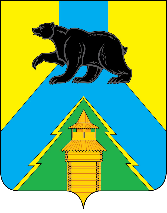 Российская ФедерацияИркутская областьУсть-Удинский районАДМИНИСТРАЦИЯПОСТАНОВЛЕНИЕ«15» февраля 2023 г.  № 80п. Усть-Уда«О внесении изменений в состав комиссии по обеспечению безопасности дорожного движения на территории районного муниципального образования «Усть-Удинский район», утверждённый постановлением главы администрации районного муниципального образования «Усть-Удинский район» №44 от 19 февраля 2019 года»  В целях необходимости приведения в соответствие действующего состава комиссии по обеспечению безопасности дорожного движения на территории районного муниципального образования «Усть-Удинский район», в связи с кадровыми изменениями, на основании Федерального закона от 06.10.2003 N 131-ФЗ "Об общих принципах организации местного самоуправления в Российской Федерации», п. 4 ст. 6 Федерального закона от 10.12.1995 N 196-ФЗ "О безопасности дорожного движения", руководствуясь ст.ст. 22, 37 Устава районного муниципального образования «Усть-Удинский район», администрация Усть-Удинского районаП О С Т А Н О В Л Я Е Т:1. Вывести из состава межведомственной комиссии по обеспечению безопасности дорожного движения на территории районного муниципального образования «Усть-Удинский район» (далее – МВКБДД) Ерофеева Максима Сергеевича.2. Ввести в состав МВКБДД Зубарева Андрея Леонидовича - начальника ГИБДД ОП №2 (дислокация рп. Усть-Уда) МО МВД России «Боханский».3. Управлению делами (Толмачёва О.С.) опубликовать настоящее постановление в установленном законом порядке.4. Настоящее постановление вступает в законную силу с момента его опубликования и распространяет свое действие на правоотношения, возникшие с 27 декабря 2022 года.Глава администрации РМО «Усть-Удинский район»                                                                                 С.Н. Чемезов